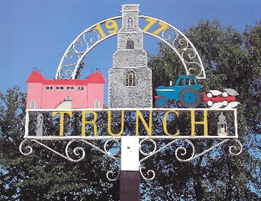 Trunch Parish Council    				 Clerk: Jane Wisson   Chairman: Paul TaylorMINUTES OF THE MEETING OF TRUNCH PARISH COUNCIL HELD ON WEDNESDAY 5TH JANUARY 2022 VIA ZOOM AT 7.30 PM AND RATIFICATION MEETING HELD ON THE 14TH of JANUARY 2022 at the Village HallPresent: - Cllr. B Boughton, Cllr. R. Nevill, Cllr. C. Owers, Cllr. P Taylor (Chairman), Cllr. N Hurst, Cllr. A. Bowker & Cllr. S Wild & Cllr. E Eldon.Jane Wisson – Clerk. APOLOGIES FOR ABSENCE – Cllr. G Hayman & Cllr. E Maxfield. DECLARATIONS OF INTEREST AND REQUESTS FOR DISPENSATION – none raisedMINUTES OF THE MEETINGS HELD ON 1st December 2021 and MATTERS ARISING – minutes agreed, and actions agreed or will be discussed.COUNTY AND DISTRICT COUNCILLORS REPORT4.1 County Councillors report – report sent and noted      4.2 District Councillors report - nothing provided.PUBLIC PARTICIPATION – 4 members of the public attended.5.1 Opening on Wrights Loke and the Warren Farm development – concerns raised on the drainage works near the site and the agricultural equipment blocking access – Cllr. N Hurst to raise with resident and report back to next parish meeting  TO RECEIVE RESIGNATION OF VICE CHAIR FROM Cllr. B BOUGHTONN AND NOMINATIONS FOR - AND ELECT A NEW VICE CHAIRMAN AND RECEIVE A RESIGNATION FROM Cllr. J. SPENCER. – Thanks to Cllr. B Boughton for all his hard work as Chairman and then Vice Chairman of the parish council – acceptance of his resignation was received – Cllr A Bowker had been nominated as Vice Chairman – proposed by Cllr. P Taylor and seconded by Cllr. B Boughton – 14/1/2022 – confirmed by ratification Proposed by Cllr. P Taylor and seconded by Cllr. R Nevill.Cllr. J Spencer sent a letter in of resignation, and this has been accepted by the Parish Council – Thanks was given to all the help that Cllr. J Spencer has provided both as a Councillor and as Chairman. Clerk to arrange advert for vacancies.FINANCE MATTERS7.1 To agree the cheques for payment – Agreed 14/1/2022 – confirmed at ratification meeting by Proposed Cllr A Bowker seconded Cllr. R Nevill      7.2 To agree and late Invoice payment requests – Agreed 14/1/2022 – confirmed at ratification meeting by Proposed Cllr A Bowker seconded Cllr. R Nevill7.3 Monthly figures for November 2021 – Agreed 14/1/2022 – confirmed at ratification meeting by Proposed Cllr A Bowker seconded Cllr. R Nevill7.4 To consider any other financial matters and agree action – Clerk updated Parish Council that the Auditor for this year has been booked in readiness for the Agar.8    KEY DECISIONS8.1 To agree Budget Figures for precept – Figures had been sent around and agreement had been reached on the proposed precept – proposed Cllr. A. Bowker – Seconded Cllr. N Hurst. 14/1/2022 – confirmed at ratification meeting by Proposed Cllr. A Bowker seconded Cllr. R Nevill8.2 To agree policies for review 		New Model Code of Conduct – Clerk to add to February agenda		Timetable for review of all policies – Clerk to add to February agenda8.3 To agree any key decisions – no other decisions9.   HIGHWAYS 9.1 North Walsham Drainage – work has commenced on the Drainage works – area of works had been identified as the priority area when given the option and this has started. Other areas will need to monitored moving forward. 9.2 To receive any other Highways matters – Clerk to see if Highways will provide us with the inspection information of the Rangers visit to review the area.10 PLAYING FIELD10.1 Public Space Protection Order – Consultation period to start shortly this is for 28 days.10.2 Registering of Title – paper prepared on the current situation regarding the registering of the deeds – request has gone to Barclays after talking to Sheringham branch who were extremely helpful – Clerk to send around notes from Cllr. J Spencer.. 10.3 To receive other playing field matters and agree actions Cllr. B Boughton and Cllr.  N Hurst to obtain some tubes to try and concrete the posts in place. Cllr N Hurst to look at the needs for the matting around the children’s play area and let Clerk know if any further matting is required.11 PLANNINGTo receive update on Planning Applications and agree actions:Tree Works TW/22/0153 – no objectionsConditional Discharge CD/21/3363 – reserved matters – no commentIB/21/3385 Telecommunications pole – no objections             11.1.4 PF/21/3330 ITSARI – Cllr. P Taylor to consolidate concerns and provide Clerk with a response to put into NNDCLocal Plan Phase 2 – New proposal to come out shortly – Cllr. R Neville to collate response but all Councillors need to review and provide thoughts as soon as possible Neighbourhood Plan – review once Local plan has been released To receive any other Planning matters and agree actions – no other issues.FOOTPATHS12.1 Verge Cutting costs – awaiting further costs for this work -Clerk to add to next agenda.12.2 To receive footpath matters and agree action – Clerk to ascertain the situation around Footpath 11/12 and to contact Southrepps PC on the outcome of their meeting.TASK AND FINISH GROUP13.1 Allotments – We have several allotments free now – we will look to republish the posters and add to the Chairmans Mardle report. – Once we have exhausted all avenues to obtain Parish leaseholders a decision will need to be made as to whether we open the other sites to nearby villagers. PARISH MATTERS14.1 No cold Calling Zone – we have achieved the correct number who would like this, and this is now being implemented.14.2 Parish Council Website – Clerk to have available as soon as possible.14.3 Installation of Fullers Lane Sign – Clerk to chase up what is happening with this one14.4 Village Pump – Plate with history on needs repainting – Volunteer has been away – Cllr P Taylor to chase on return14.5 Community Plaque – Add to February Agenda14.6 Affordable Homes – To be added to an agenda in the near future once further updates from NNDC and TCPF.14.7 Broadband - Trunch Fibre to The Premises (FTTP) Initiative – Cllrs. R Nevill and Cllr A Bowker had been given an update as to what is the purpose of this initiative various questions had been asked and the company is looking for support – Cllrs. To ascertain more information so that we can answer any parishioners’ questions.14.8 Other Parish Matters – Queens Jubilee Celebrations – Cllr B Boughton will be attending a TVS meeting and will report back at next meeting. All other decisions or agreements are confirmed - 14/1/2022 – confirmed at ratification meeting by Proposed Cllr. A Bowker seconded Cllr. P Taylor.NORFOLK ALC – WELLBEING INITATIVE15.1 Various papers - circulated for information – Hardship fund may be needed shortly due to Pandemic and cost of living increase.  CORRESPONDENCE Norfolk ALC Bulletin – seen and noted Correspondence – seen and notedNext Meeting: 2nd February 2022 and if needed a ratification meeting 4th February 2022Chairman signature…………………………………Dated:…………………………..